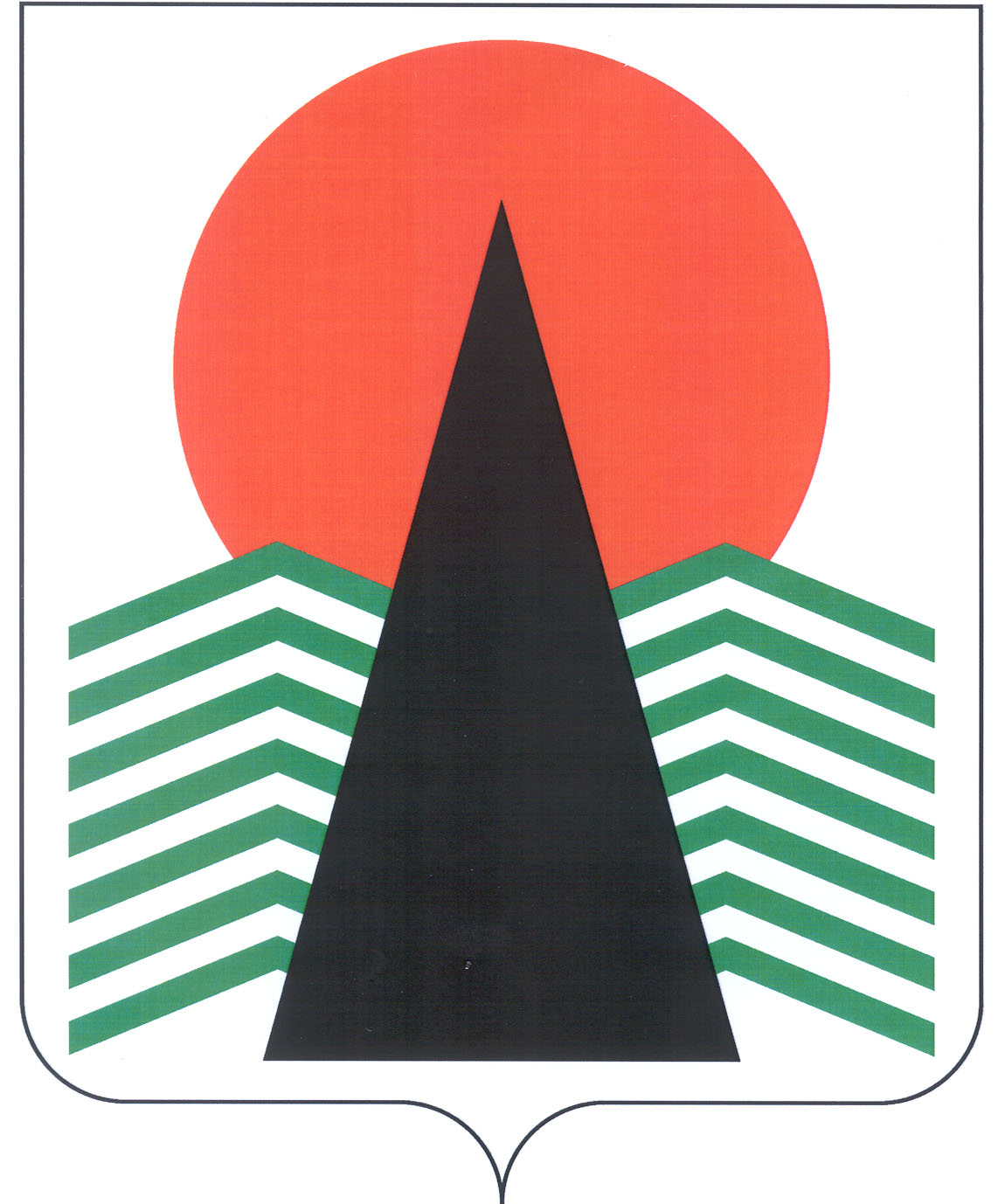 Муниципальное образование Нефтеюганский районГЛАВАНефтеюганского  района  ПОСТАНОВЛЕНИЕг.НефтеюганскОб утверждении порядка размещения сведений о доходах, расходах,                            об имуществе и обязательствах имущественного характера лиц, замещающих должности муниципальной службы в органах местного самоуправления Нефтеюганского района, и членов их семей на официальном сайте органов местного самоуправления Нефтеюганского района и предоставления этих сведений общероссийским, окружным и местным средствам массовой информации                               для опубликованияВ соответствии с Федеральным законом от 25.12.2008 № 273-ФЗ 
«О противодействии коррупции», Указом Президента Российской Федерации 
от 08.07.2013 № 613 «Вопросы противодействия коррупции», постановлением Губернатора Ханты-Мансийского автономного округа – Югры от 21.08.2013 № 106 «О Порядке размещения сведений о доходах, расходах, об имуществе 
и обязательствах имущественного характера отдельных категорий лиц и членов 
их семей на едином официальном сайте государственных органов Ханты-Мансийского автономного округа – Югры и предоставления этих сведений общероссийским и окружным средствам массовой информации для опубликования», подпунктом 23 пункта 2 статьи 34 Устава муниципального образования Нефтеюганский район  п о с т а н о в л я ю:Утвердить:Порядок размещения сведений о доходах, расходах, об имуществе 
и обязательствах имущественного характера лиц, замещающих должности муниципальной службы в органах местного самоуправления Нефтеюганского района, и членов их семей на официальном сайте органов местного самоуправления Нефтеюганского района и предоставления этих сведений общероссийским, окружным и местным средствам массовой информации для опубликования (приложение 1);Форму размещения сведений о доходах, расходах, об имуществе 
и обязательствах имущественного характера лиц, замещающих должности муниципальной службы в органах местного самоуправления Нефтеюганского района, и членов их семей на официальном сайте органов местного самоуправления Нефтеюганского района (приложение 2). Признать утратившими силу постановления Главы Нефтеюганского района: от 14.11.2013 № 167-п «Об утверждении Порядка размещения сведений о доходах, расходах, об имуществе и обязательствах имущественного характера лиц, замещающих муниципальные должности и должности муниципальной службы в Думе Нефтеюганского района, и членов их семей на официальном сайте органов местного самоуправления Нефтеюганского района и предоставления этих сведений общероссийским, окружным и местным средствам массовой информации для опубликования»;от 08.05.2014 № 59-п «О внесении изменений в постановление Главы Нефтеюганского района от 14.11.2013 № 167-п».Настоящее постановление вступает в силу после его официального 
опубликования в газете «Югорское обозрение». Контроль за выполнением постановления осуществляю лично.ГлаваНефтеюганского района		                          	             В.Н.СеменовПриложение 1 к постановлению Главы Нефтеюганского районаот   23.11.2015   №  111-п-нпа   .Порядокразмещения сведений о доходах, расходах, об имуществе и обязательствах имущественного характера лиц, замещающих должности муниципальной службы                  в органах местного самоуправления Нефтеюганского района, и членов их семей                 на официальном сайте органов местного самоуправления Нефтеюганского района                и предоставления этих сведений общероссийским, окружным и местным средствам массовой информации для опубликования1.	Настоящим порядком устанавливаются обязанности кадровых служб (должностных лиц кадровых служб, ответственных за работу по профилактике коррупционных и иных правонарушений) органов местного самоуправления Нефтеюганского района  (далее – кадровые службы) по размещению сведений о доходах, расходах, об имуществе и обязательствах имущественного характера лиц, замещающих должности муниципальной службы в органах местного самоуправления Нефтеюганского района, включенные в перечень, утвержденный постановлением Главы Нефтеюганского района от 21.09.2015 № 85-п-нпа «Об утверждении Положения о представлении гражданами, претендующими на замещение должностей муниципальной службы, включенных в соответствующий перечень, муниципальными служащими, замещающими указанные должности, сведений о своих доходах, об имуществе и обязательствах имущественного характера, а также о доходах, об имуществе и обязательствах имущественного характера своих супруги (супруга) и несовершеннолетних детей, и Перечня должностей муниципальной службы муниципального образования Нефтеюганский район, при назначении на которые граждане и при замещении которых муниципальные служащие обязаны представлять сведения о своих доходах, об имуществе и обязательствах имущественного характера, а также о доходах, об имуществе и обязательствах имущественного характера своих супруги (супруга) и несовершеннолетних детей» (далее – муниципальные служащие), их супруг (супругов) и несовершеннолетних детей в информационно-телекоммуникационной сети «Интернет» на официальном сайте органов местного самоуправления Нефтеюганского района (далее – официальный сайт) и предоставлению этих сведений общероссийским, окружным и местным средствам массовой информации (далее – средства массовой информации) для опубликования в связи с их запросами, если федеральными законами не установлен иной порядок размещения указанных сведений и (или) их предоставления средствам массовой информации для опубликования.2.	На официальном сайте размещаются, средствам массовой информации предоставляются для опубликования следующие сведения о доходах, расходах, об имуществе и обязательствах имущественного характера муниципальных служащих, их супруг (супругов) и несовершеннолетних детей:а)	перечень объектов недвижимого имущества, принадлежащих муниципальному служащему, его супруге (супругу) и несовершеннолетним детям на праве собственности или находящихся в их пользовании, с указанием вида, площади и страны расположения каждого из таких объектов;б)	перечень транспортных средств с указанием вида и марки, принадлежащих на праве собственности муниципальному служащему, его супруге (супругу) и несовершеннолетним детям;в)	декларированный годовой доход муниципального служащего, его супруги (супруга) и несовершеннолетних детей;г)	сведения об источниках получения средств, за счет которых совершены сделки по приобретению земельного участка, иного объекта недвижимого имущества, транспортного средства, ценных бумаг, долей участия, паев в уставных (складочных) капиталах организаций, если общая сумма таких сделок превышает общий доход муниципального служащего и его супруги (супруга) за три последних года, предшествующих отчетному периоду.3.	В размещаемых на официальном сайте и предоставляемых средствам массовой информации для опубликования сведениях о доходах, расходах, об имуществе и обязательствах имущественного характера запрещается указывать:а)	иные сведения (кроме указанных в пункте 2 настоящего порядка) о доходах муниципального служащего, его супруги (супруга) и несовершеннолетних детей, об имуществе, принадлежащем на праве собственности названным лицам, и об их обязательствах имущественного характера;б)	персональные данные супруги (супруга), детей и иных членов семьи муниципального служащего;в)	данные, позволяющие определить место жительства, почтовый адрес, телефон и иные индивидуальные средства коммуникации муниципального служащего, его супруги (супруга), детей и иных членов семьи;г)	данные, позволяющие определить местонахождение объектов недвижимого имущества, принадлежащих муниципальному служащему, его супруге (супругу), детям, иным членам семьи на праве собственности или находящихся в их пользовании;д)	информацию, отнесенную к государственной тайне или являющуюся конфиденциальной.4.	На официальном сайте размещаются и средствам массовой информации предоставляются сведения о доходах, расходах, об имуществе и обязательствах имущественного характера по форме, утвержденной настоящим постановлением.5.	Сведения о доходах, расходах, об имуществе и обязательствах имущественного характера, указанные в пункте 2 настоящего порядка, за весь период замещения муниципальным служащим  должностей, замещение которых влечет за собой размещение его сведений о доходах, расходах, об имуществе и обязательствах имущественного характера, а также сведения о доходах, расходах, об имуществе и обязательствах имущественного характера его супруги (супруга) и несовершеннолетних детей находятся на официальном сайте и ежегодно обновляются в течение 14 рабочих дней со дня истечения срока, установленного для их подачи.6.	Кадровые службы:а)	в течение трех рабочих дней со дня поступления запроса от средства массовой информации сообщают о нем муниципальному служащему, в отношении которого поступил запрос;б)	в течение семи рабочих дней со дня поступления запроса от средства массовой информации обеспечивают предоставление ему сведений, указанных в пункте 2 настоящего порядка, в том случае, если запрашиваемые сведения отсутствуют на официальном сайте.7.	Муниципальные служащие кадровых служб, обеспечивающие размещение сведений о доходах, расходах, об имуществе и обязательствах имущественного характера на официальном сайте и их представление средствам массовой информации для опубликования, несут в соответствии с законодательством Российской Федерации ответственность за несоблюдение настоящего порядка, а также за разглашение сведений, отнесенных к государственной тайне или являющихся конфиденциальными.	Приложение 2 к постановлению 	Главы Нефтеюганского района	от  23.11.2015   №   111-п-нпа   .Сведенияо доходах, расходах, об имуществеи обязательствах имущественного характера______________________________________________________(полное наименование должности)за период с 1 января по 31 декабря _____ года* - информация об источниках получения средств, за счет которых совершена сделка по приобретению земельного участка, другого объекта недвижимости, транспортного средства, ценных бумаг, акций (долей участия, паев в уставных (складочных) капиталах организаций), если общая сумма таких сделок превышает общий доход муниципального служащего и его супруги (супруга) за три последних года, предшествующих отчетному периоду23.11.2015№   111-п-нпа   .Деклариро-ванный годовойдоход заотчетныйгод(руб.)Перечень объектов недвижимогоимущества и транспортныхсредств, принадлежащих на правесобственности Перечень объектов недвижимогоимущества и транспортныхсредств, принадлежащих на правесобственности Перечень объектов недвижимогоимущества и транспортныхсредств, принадлежащих на правесобственности Перечень объектов недвижимогоимущества и транспортныхсредств, принадлежащих на правесобственности Перечень объектовнедвижимого имущества,находящегосяв пользованииПеречень объектовнедвижимого имущества,находящегосяв пользованииПеречень объектовнедвижимого имущества,находящегосяв пользованииСведения об источниках получения средств, за счет которых совершена сделка  (вид приобретенного имущества, источники)*Деклариро-ванный годовойдоход заотчетныйгод(руб.)Видобъектовнедвижи-мостиПлощадь(кв.м)Странарасполо-женияТранс-портныесредства(вид, марка)Видобъектовнедвижи-мостиПлощадь(кв.м)Странарасполо-женияСведения об источниках получения средств, за счет которых совершена сделка  (вид приобретенного имущества, источники)*Фамилия, имя, отчество лица,замещающего соответствующуюдолжностьСупруга (супруг) (без указания персональныхданных)Несовершеннолетний ребенок(без указания персональныхданных)